NORFOLK COUNTY COUNCIL proposes to make a Temporary Traffic Regulation Order (STRO7938) affecting the C166 Wymondham Road from its junction with U78209 High Street for 50m eastwards in the PARISH OF WICKLEWOOD to facilitate Anglian Water sewer installation works.The road will be temporarily closed (except for access) from 31st May to 1st June 2023 for the duration of the works expected to be about 2 days within the period.  Alternative route is via: Hackford Road, Low Road, Hingham Road, Station Road, Norwich Road, Watton Road, A47, A11, B1135, Tuttles Lane East, Tuttles Lane West, Chapel Lane, Wymondham Road. (Bawburgh, Kimberley, Barford, Colney, Wicklewood, Great Melton, Wymondham, Wramplingham, Deopham, Little Melton, Cringleford, Ketteringham).If necessary, the restriction could run for a maximum period of 18 months from the date of the Order.Penalty: £1000 maximum fine on conviction and/or endorsement for contravention.In the event of the start date being delayed the new start date will be displayed on site in advance.The team dealing with enquiries at Norfolk County Council is South Area Streetworks (Community and Environmental Services Department) contactable by telephone at 0344 800 8020 or email at streetworks@norfolk.gov.uk. Details are also available at https://one.network.Dated this 12th day of May 2023.Katrina HulattDirector of Legal Services (nplaw)County Hall	Martineau LaneNorwichNR1 2DH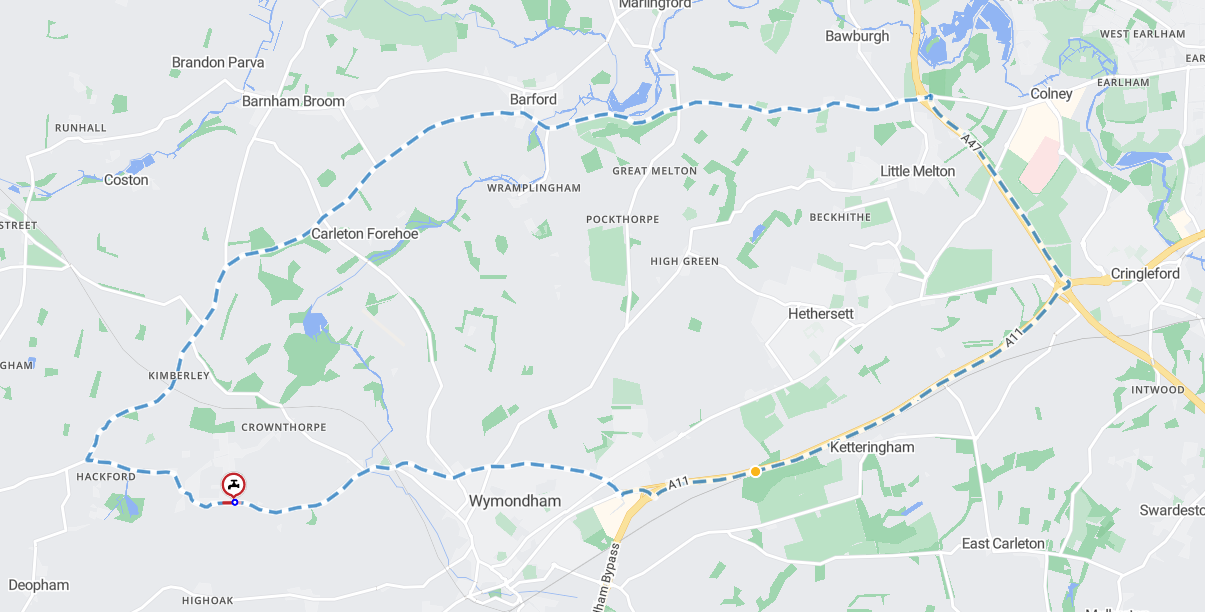 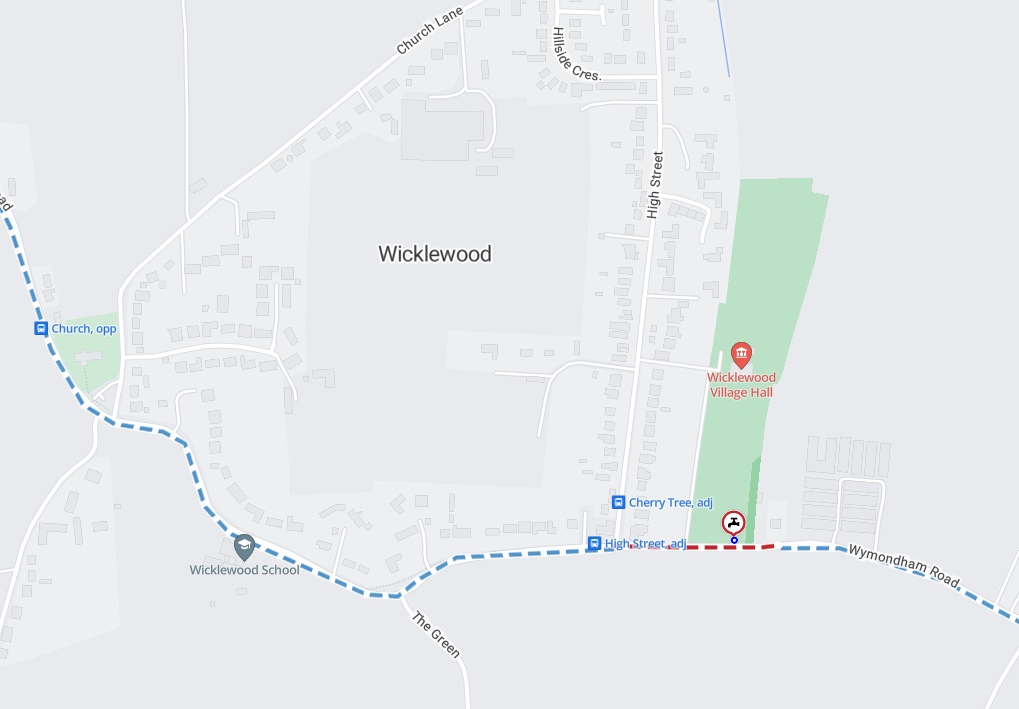 